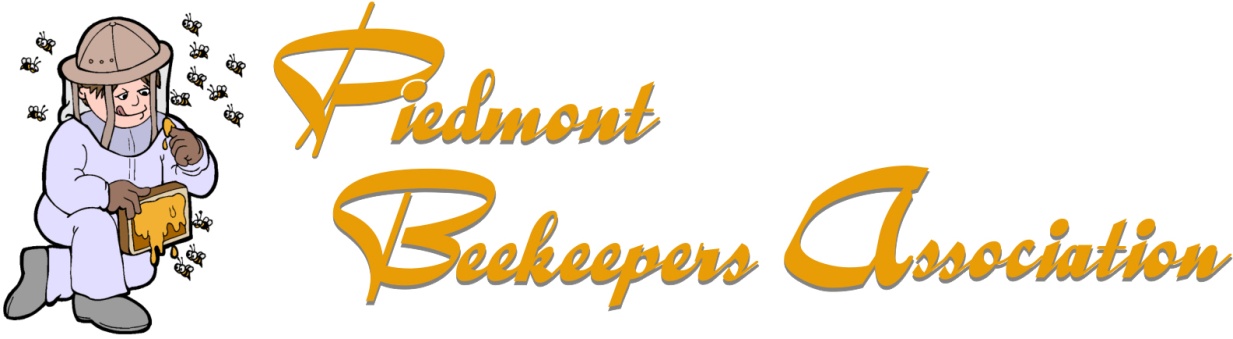 PRESENTS HONEY BEE DISEASE WORKSHOP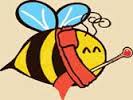 SATURDAY AUGUST 12, 2017
9am – 12pmRANDOLPH COLLEGE
2500 Rivermont Avenue Lynchburg, VirginiaGUEST SPEAKER - KEITH TIGNOR – VIRGINIA STATE APIARISTLecture & Laboratory time followed with on campus hive inspectionTOPICS COVERED (but not limited to):
Varroa mites, Tracheal mites, American Foulbrood, European Foulbrood, Sacbrood, Chalkbrood, Stonebrood, Nosema Ceranae, Deformed wing virus, Small hive beetles, Wax moth, Nosema, Treatments, Nuisance animals, and moreMembers $15, Non-members $20Space will be limited to 24 persons, seats will be reserved by order of paymentPlease remit payment to:  
Piedmont Beekeepers Association c/o Darryl Garrison
1107 Oakcrest Street Bedford, Virginia 24523Any questions, please contact Mark Smith: PiedmontBeekeepers@Outlook.com